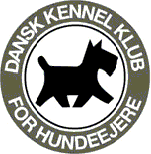 REFNR:      FORENING/KLUB:Resultatliste for prøve i:	Dato:	Dommer:	Prøveleder:Adresse og postnr/by:	REFNR:      FORENING/KLUB:Resultatliste for prøve i:	Dato:	Dommer:	Prøveleder:Adresse og postnr/by:	REFNR:      FORENING/KLUB:Resultatliste for prøve i:	Dato:	Dommer:	Prøveleder:Adresse og postnr/by:	REFNR:      FORENING/KLUB:Resultatliste for prøve i:	Dato:	Dommer:	Prøveleder:Adresse og postnr/by:	REFNR:      FORENING/KLUB:Resultatliste for prøve i:	Dato:	Dommer:	Prøveleder:Adresse og postnr/by:	REFNR:      FORENING/KLUB:Resultatliste for prøve i:	Dato:	Dommer:	Prøveleder:Adresse og postnr/by:	REFNR:      FORENING/KLUB:Resultatliste for prøve i:	Dato:	Dommer:	Prøveleder:Adresse og postnr/by:	REFNR:      FORENING/KLUB:Resultatliste for prøve i:	Dato:	Dommer:	Prøveleder:Adresse og postnr/by:	REFNR:      FORENING/KLUB:Resultatliste for prøve i:	Dato:	Dommer:	Prøveleder:Adresse og postnr/by:	REFNR:      FORENING/KLUB:Resultatliste for prøve i:	Dato:	Dommer:	Prøveleder:Adresse og postnr/by:	REFNR:      FORENING/KLUB:Resultatliste for prøve i:	Dato:	Dommer:	Prøveleder:Adresse og postnr/by:	REFNR:      FORENING/KLUB:Resultatliste for prøve i:	Dato:	Dommer:	Prøveleder:Adresse og postnr/by:	REFNR:      FORENING/KLUB:Resultatliste for prøve i:	Dato:	Dommer:	Prøveleder:Adresse og postnr/by:	REFNR:      FORENING/KLUB:Resultatliste for prøve i:	Dato:	Dommer:	Prøveleder:Adresse og postnr/by:	REFNR:      FORENING/KLUB:Resultatliste for prøve i:	Dato:	Dommer:	Prøveleder:Adresse og postnr/by:	REFNR:      FORENING/KLUB:Resultatliste for prøve i:	Dato:	Dommer:	Prøveleder:Adresse og postnr/by:	REFNR:      FORENING/KLUB:Resultatliste for prøve i:	Dato:	Dommer:	Prøveleder:Adresse og postnr/by:	REFNR:      FORENING/KLUB:Resultatliste for prøve i:	Dato:	Dommer:	Prøveleder:Adresse og postnr/by:	REFNR:      FORENING/KLUB:Resultatliste for prøve i:	Dato:	Dommer:	Prøveleder:Adresse og postnr/by:	REFNR:      FORENING/KLUB:Resultatliste for prøve i:	Dato:	Dommer:	Prøveleder:Adresse og postnr/by:	REFNR:      FORENING/KLUB:Resultatliste for prøve i:	Dato:	Dommer:	Prøveleder:Adresse og postnr/by:	REFNR:      FORENING/KLUB:Resultatliste for prøve i:	Dato:	Dommer:	Prøveleder:Adresse og postnr/by:	REFNR:      FORENING/KLUB:Resultatliste for prøve i:	Dato:	Dommer:	Prøveleder:Adresse og postnr/by:	REFNR:      FORENING/KLUB:Resultatliste for prøve i:	Dato:	Dommer:	Prøveleder:Adresse og postnr/by:	REFNR:      FORENING/KLUB:Resultatliste for prøve i:	Dato:	Dommer:	Prøveleder:Adresse og postnr/by:	REFNR:      FORENING/KLUB:Resultatliste for prøve i:	Dato:	Dommer:	Prøveleder:Adresse og postnr/by:	REFNR:      FORENING/KLUB:Resultatliste for prøve i:	Dato:	Dommer:	Prøveleder:Adresse og postnr/by:	REFNR:      FORENING/KLUB:Resultatliste for prøve i:	Dato:	Dommer:	Prøveleder:Adresse og postnr/by:	REFNR:      FORENING/KLUB:Resultatliste for prøve i:	Dato:	Dommer:	Prøveleder:Adresse og postnr/by:	REFNR:      FORENING/KLUB:Resultatliste for prøve i:	Dato:	Dommer:	Prøveleder:Adresse og postnr/by:	REFNR:      FORENING/KLUB:Resultatliste for prøve i:	Dato:	Dommer:	Prøveleder:Adresse og postnr/by:	REFNR:      FORENING/KLUB:Resultatliste for prøve i:	Dato:	Dommer:	Prøveleder:Adresse og postnr/by:	REFNR:      FORENING/KLUB:Resultatliste for prøve i:	Dato:	Dommer:	Prøveleder:Adresse og postnr/by:	REFNR:      FORENING/KLUB:Resultatliste for prøve i:	Dato:	Dommer:	Prøveleder:Adresse og postnr/by:	Hundens navnHundens navnHundens navnHundens navnHundens navnHundens navnHundens navnHundens navnHundens navnHundens navnHundens navnHundens navnHundens navnHundens navnHundens navnHundens navnHundens navnFørers navn, adresse og postnr.Førers navn, adresse og postnr.Førers navn, adresse og postnr.Førers navn, adresse og postnr.Førers navn, adresse og postnr.Førers navn, adresse og postnr.Førers navn, adresse og postnr.Førers navn, adresse og postnr.Førers navn, adresse og postnr.Førers navn, adresse og postnr.Førers navn, adresse og postnr.Førers navn, adresse og postnr.Førers navn, adresse og postnr.Førers navn, adresse og postnr.Førers navn, adresse og postnr.Førers navn, adresse og postnr.Førers navn, adresse og postnr.Førers navn, adresse og postnr.Hundeførers tlf.nr.Hundeførers tlf.nr.Hundeførers tlf.nr.Hundeførers tlf.nr.Hundeførers tlf.nr.Hundeførers tlf.nr.KønKønReg.nr.Reg.nr.Reg.nr.Reg.nr.Reg.nr.Reg.nr.Reg.nr.Reg.nr.Reg.nr.Reg.nr.IdnummerIdnummerIdnummerIdnummerIdnummerIdnummerKredsogmedlemsnr.medlemsnr.medlemsnr.medlemsnr.medlemsnr.DSBDSBDSBAABBCCTotalTotalPrøve beståetPrøve beståetPrøve beståetPrøveej beståetPrøveej beståetBPBBPABBPABBHADIBGH 1IBGH 2IBGH 2IBGH 3IGP1IGP2IGP3IGP3IGP ZTPIGPVIFH1IFH2IFHVSTPR 1STPR 2STPR 2STPR 3FPR1FPR2FPR3FPR3UPR1UPR2UPR2UPR3UPR3SPR1SPR1SPR2SPR3GPR1GPR1GPR2GPR3GPR3IGP FHHundens navnHundens navnHundens navnHundens navnHundens navnHundens navnHundens navnHundens navnHundens navnHundens navnHundens navnHundens navnHundens navnHundens navnHundens navnHundens navnHundens navnFørers navn, adresse og postnr.Førers navn, adresse og postnr.Førers navn, adresse og postnr.Førers navn, adresse og postnr.Førers navn, adresse og postnr.Førers navn, adresse og postnr.Førers navn, adresse og postnr.Førers navn, adresse og postnr.Førers navn, adresse og postnr.Førers navn, adresse og postnr.Førers navn, adresse og postnr.Førers navn, adresse og postnr.Førers navn, adresse og postnr.Førers navn, adresse og postnr.Førers navn, adresse og postnr.Førers navn, adresse og postnr.Førers navn, adresse og postnr.Førers navn, adresse og postnr.Hundeførers tlf.nr.Hundeførers tlf.nr.Hundeførers tlf.nr.Hundeførers tlf.nr.Hundeførers tlf.nr.Hundeførers tlf.nr.KønKønReg.nr.Reg.nr.Reg.nr.Reg.nr.Reg.nr.Reg.nr.Reg.nr.Reg.nr.Reg.nr.Reg.nr.IdnummerIdnummerIdnummerIdnummerIdnummerIdnummerKreds og medlemsnr.Kreds og medlemsnr.Kreds og medlemsnr.Kreds og medlemsnr.Kreds og medlemsnr.Kreds og medlemsnr.Kreds og medlemsnr.DSBDSBDSBAABBCCTotalTotalPrøve beståetPrøve beståetPrøve beståetPrøveej beståetPrøveej beståetBPBBPABBPABBHADIBGH 1IBGH 2IBGH 2IBGH 3IGP1IGP2IGP3IGP3IGP ZTPIGPVIFH1IFH2IFHVSTPR 1STPR 2STPR 2STPR 3FPR1FPR2FPR3FPR3UPR1UPR2UPR2UPR3UPR3SPR1SPR1SPR2SPR3GPR1GPR1GPR2GPR3GPR3IGP FHHundens navnHundens navnHundens navnHundens navnHundens navnHundens navnHundens navnHundens navnHundens navnHundens navnHundens navnHundens navnHundens navnHundens navnHundens navnHundens navnHundens navnFørers navn, adresse og postnr.Førers navn, adresse og postnr.Førers navn, adresse og postnr.Førers navn, adresse og postnr.Førers navn, adresse og postnr.Førers navn, adresse og postnr.Førers navn, adresse og postnr.Førers navn, adresse og postnr.Førers navn, adresse og postnr.Førers navn, adresse og postnr.Førers navn, adresse og postnr.Førers navn, adresse og postnr.Førers navn, adresse og postnr.Førers navn, adresse og postnr.Førers navn, adresse og postnr.Førers navn, adresse og postnr.Førers navn, adresse og postnr.Førers navn, adresse og postnr.Hundeførers tlf.nr.Hundeførers tlf.nr.Hundeførers tlf.nr.Hundeførers tlf.nr.Hundeførers tlf.nr.Hundeførers tlf.nr.KønKønReg.nr.Reg.nr.Reg.nr.Reg.nr.Reg.nr.Reg.nr.Reg.nr.Reg.nr.Reg.nr.Reg.nr.IdnummerIdnummerIdnummerIdnummerIdnummerIdnummerKreds og medlemsnr.Kreds og medlemsnr.Kreds og medlemsnr.Kreds og medlemsnr.Kreds og medlemsnr.Kreds og medlemsnr.Kreds og medlemsnr.DSBDSBDSBAABBCCTotalTotalPrøve beståetPrøve beståetPrøve beståetPrøveej beståetPrøveej beståetBPBBPABBPABBHADIBGH 1IBGH 2IBGH 2IBGH 3IGP1IGP2IGP3IGP3IGP ZTPIGPVIFH1IFH2IFHVSTPR 1STPR 2STPR 2STPR 3FPR1FPR2FPR3FPR3UPR1UPR2UPR2UPR3UPR3SPR1SPR1SPR2SPR3GPR1GPR1GPR2GPR3GPR3IGP FHHundens navnHundens navnHundens navnHundens navnHundens navnHundens navnHundens navnHundens navnHundens navnHundens navnHundens navnHundens navnHundens navnHundens navnHundens navnHundens navnHundens navnFørers navn, adresse og postnr.Førers navn, adresse og postnr.Førers navn, adresse og postnr.Førers navn, adresse og postnr.Førers navn, adresse og postnr.Førers navn, adresse og postnr.Førers navn, adresse og postnr.Førers navn, adresse og postnr.Førers navn, adresse og postnr.Førers navn, adresse og postnr.Førers navn, adresse og postnr.Førers navn, adresse og postnr.Førers navn, adresse og postnr.Førers navn, adresse og postnr.Førers navn, adresse og postnr.Førers navn, adresse og postnr.Førers navn, adresse og postnr.Førers navn, adresse og postnr.Hundeførers tlf.nr.Hundeførers tlf.nr.Hundeførers tlf.nr.Hundeførers tlf.nr.Hundeførers tlf.nr.Hundeførers tlf.nr.KønKønReg.nr.Reg.nr.Reg.nr.Reg.nr.Reg.nr.Reg.nr.Reg.nr.Reg.nr.Reg.nr.Reg.nr.IdnummerIdnummerIdnummerIdnummerIdnummerIdnummerKreds og medlemsnr.Kreds og medlemsnr.Kreds og medlemsnr.Kreds og medlemsnr.Kreds og medlemsnr.Kreds og medlemsnr.Kreds og medlemsnr.DSBDSBDSBAABBCCTotalTotalPrøve beståetPrøve beståetPrøve beståetPrøveej beståetPrøveej beståetBPBBPABBPABBHADIBGH 1IBGH 2IBGH 2IBGH 3IGP1IGP2IGP3IGP3IGP ZTPIGPVIFH1IFH2IFHVSTPR 1STPR 2STPR 2STPR 3FPR1FPR2FPR3FPR3UPR1UPR2UPR2UPR3UPR3SPR1SPR1SPR2SPR3GPR1GPR1GPR2GPR3GPR3IGP FHHundens navnHundens navnHundens navnHundens navnHundens navnHundens navnHundens navnHundens navnHundens navnHundens navnHundens navnHundens navnHundens navnHundens navnHundens navnHundens navnHundens navnFørers navn, adresse og postnr.Førers navn, adresse og postnr.Førers navn, adresse og postnr.Førers navn, adresse og postnr.Førers navn, adresse og postnr.Førers navn, adresse og postnr.Førers navn, adresse og postnr.Førers navn, adresse og postnr.Førers navn, adresse og postnr.Førers navn, adresse og postnr.Førers navn, adresse og postnr.Førers navn, adresse og postnr.Førers navn, adresse og postnr.Førers navn, adresse og postnr.Førers navn, adresse og postnr.Førers navn, adresse og postnr.Førers navn, adresse og postnr.Førers navn, adresse og postnr.Hundeførers tlf.nr.Hundeførers tlf.nr.Hundeførers tlf.nr.Hundeførers tlf.nr.Hundeførers tlf.nr.Hundeførers tlf.nr.KønKønReg.nr.Reg.nr.Reg.nr.Reg.nr.Reg.nr.Reg.nr.Reg.nr.Reg.nr.Reg.nr.Reg.nr.IdnummerIdnummerIdnummerIdnummerIdnummerIdnummerKreds og medlemsnr.Kreds og medlemsnr.Kreds og medlemsnr.Kreds og medlemsnr.Kreds og medlemsnr.Kreds og medlemsnr.Kreds og medlemsnr.DSBDSBDSBAABBCCTotalTotalPrøve beståetPrøve beståetPrøve beståetPrøveej beståetPrøveej beståetBPBBPABBPABBHADIBGH 1IBGH 2IBGH 2IBGH 3IGP1IGP2IGP3IGP3IGP ZTPIGPVIFH1IFH2IFHVSTPR 1STPR 2STPR 2STPR 3FPR1FPR2FPR3FPR3UPR1UPR2UPR2UPR3UPR3SPR1SPR1SPR2SPR3GPR1GPR1GPR2GPR3GPR3IGP FHHundens navnHundens navnHundens navnHundens navnHundens navnHundens navnHundens navnHundens navnHundens navnHundens navnHundens navnHundens navnHundens navnHundens navnHundens navnHundens navnHundens navnFørers navn, adresse og postnr.Førers navn, adresse og postnr.Førers navn, adresse og postnr.Førers navn, adresse og postnr.Førers navn, adresse og postnr.Førers navn, adresse og postnr.Førers navn, adresse og postnr.Førers navn, adresse og postnr.Førers navn, adresse og postnr.Førers navn, adresse og postnr.Førers navn, adresse og postnr.Førers navn, adresse og postnr.Førers navn, adresse og postnr.Førers navn, adresse og postnr.Førers navn, adresse og postnr.Førers navn, adresse og postnr.Førers navn, adresse og postnr.Førers navn, adresse og postnr.Hundeførers tlf.nr.Hundeførers tlf.nr.Hundeførers tlf.nr.Hundeførers tlf.nr.Hundeførers tlf.nr.Hundeførers tlf.nr.KønKønReg.nr.Reg.nr.Reg.nr.Reg.nr.Reg.nr.Reg.nr.Reg.nr.Reg.nr.Reg.nr.Reg.nr.IdnummerIdnummerIdnummerIdnummerIdnummerIdnummerKreds og medlemsnr.Kreds og medlemsnr.Kreds og medlemsnr.Kreds og medlemsnr.Kreds og medlemsnr.Kreds og medlemsnr.Kreds og medlemsnr.DSBDSBDSBAABBCCTotalTotalPrøve beståetPrøve beståetPrøve beståetPrøveej beståetPrøveej beståetBPBBPABBPABBHADIBGH 1IBGH 2IBGH 2IBGH 3IGP1IGP2IGP3IGP3IGP ZTPIGPVIFH1IFH2IFHVSTPR 1STPR 2STPR 2STPR 3FPR1FPR2FPR3FPR3UPR1UPR2UPR2UPR3UPR3SPR1SPR1SPR2SPR3GPR1GPR1GPR2GPR3GPR3IGP FHHundens navnHundens navnHundens navnHundens navnHundens navnHundens navnHundens navnHundens navnHundens navnHundens navnHundens navnHundens navnHundens navnHundens navnHundens navnHundens navnHundens navnFørers navn, adresse og postnr.Førers navn, adresse og postnr.Førers navn, adresse og postnr.Førers navn, adresse og postnr.Førers navn, adresse og postnr.Førers navn, adresse og postnr.Førers navn, adresse og postnr.Førers navn, adresse og postnr.Førers navn, adresse og postnr.Førers navn, adresse og postnr.Førers navn, adresse og postnr.Førers navn, adresse og postnr.Førers navn, adresse og postnr.Førers navn, adresse og postnr.Førers navn, adresse og postnr.Førers navn, adresse og postnr.Førers navn, adresse og postnr.Førers navn, adresse og postnr.Hundeførers tlf.nr.Hundeførers tlf.nr.Hundeførers tlf.nr.Hundeførers tlf.nr.Hundeførers tlf.nr.Hundeførers tlf.nr.KønKønReg.nr.Reg.nr.Reg.nr.Reg.nr.Reg.nr.Reg.nr.Reg.nr.Reg.nr.Reg.nr.Reg.nr.IdnummerIdnummerIdnummerIdnummerIdnummerIdnummerKreds og medlemsnr.Kreds og medlemsnr.Kreds og medlemsnr.Kreds og medlemsnr.Kreds og medlemsnr.Kreds og medlemsnr.Kreds og medlemsnr.DSBDSBDSBAABBCCTotalTotalPrøve beståetPrøve beståetPrøve beståetPrøveej beståetPrøveej beståetBPBBPABBPABBHADIBGH 1IBGH 2IBGH 2IBGH 3IGP1IGP2IGP3IGP3IGP ZTPIGPVIFH1IFH2IFHVSTPR 1STPR 2STPR 2STPR 3FPR1FPR2FPR3FPR3UPR1UPR2UPR2UPR3UPR3SPR1SPR1SPR2SPR3GPR1GPR1GPR2GPR3GPR3IGP FHHundens navnHundens navnHundens navnHundens navnHundens navnHundens navnHundens navnHundens navnHundens navnHundens navnHundens navnHundens navnHundens navnHundens navnHundens navnHundens navnHundens navnFørers navn, adresse og postnr.Førers navn, adresse og postnr.Førers navn, adresse og postnr.Førers navn, adresse og postnr.Førers navn, adresse og postnr.Førers navn, adresse og postnr.Førers navn, adresse og postnr.Førers navn, adresse og postnr.Førers navn, adresse og postnr.Førers navn, adresse og postnr.Førers navn, adresse og postnr.Førers navn, adresse og postnr.Førers navn, adresse og postnr.Førers navn, adresse og postnr.Førers navn, adresse og postnr.Førers navn, adresse og postnr.Førers navn, adresse og postnr.Førers navn, adresse og postnr.Hundeførers tlf.nr.Hundeførers tlf.nr.Hundeførers tlf.nr.Hundeførers tlf.nr.Hundeførers tlf.nr.Hundeførers tlf.nr.KønKønReg.nr.Reg.nr.Reg.nr.Reg.nr.Reg.nr.Reg.nr.Reg.nr.Reg.nr.Reg.nr.Reg.nr.IdnummerIdnummerIdnummerIdnummerIdnummerIdnummerKreds og medlemsnr.Kreds og medlemsnr.Kreds og medlemsnr.Kreds og medlemsnr.Kreds og medlemsnr.Kreds og medlemsnr.Kreds og medlemsnr.DSBDSBDSBAABBCCTotalTotalPrøve beståetPrøve beståetPrøve beståetPrøveej beståetPrøveej beståetBPBBPABBPABBHADIBGH 1IBGH 2IBGH 2IBGH 3IGP1IGP2IGP3IGP3IGP ZTPIGPVIFH1IFH2IFHVSTPR 1STPR 2STPR 2STPR 3FPR1FPR2FPR3FPR3UPR1UPR2UPR2UPR3UPR3SPR1SPR1SPR2SPR3GPR1GPR1GPR2GPR3GPR3IGP FHDommerDommerPrøvelederPrøvelederPrøvelederPrøveleder